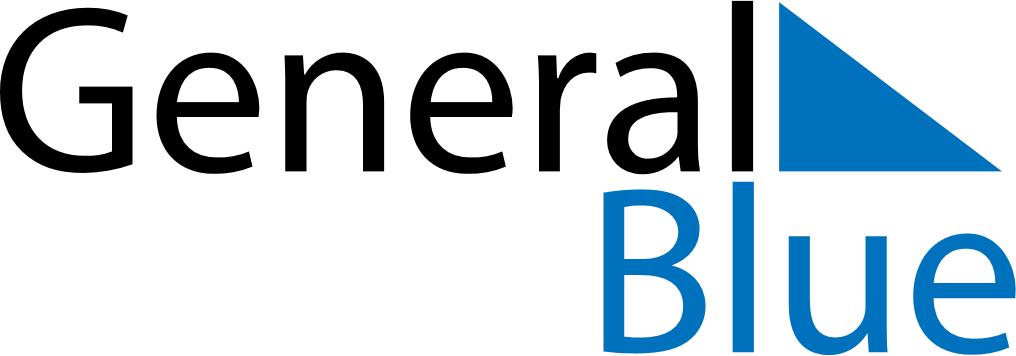 October 2030October 2030October 2030UgandaUgandaSUNMONTUEWEDTHUFRISAT123456789101112Independence Day13141516171819202122232425262728293031